新 书 推 荐中文书名：《在垮掉的世界中保持乐观：培养持久希望的艺术》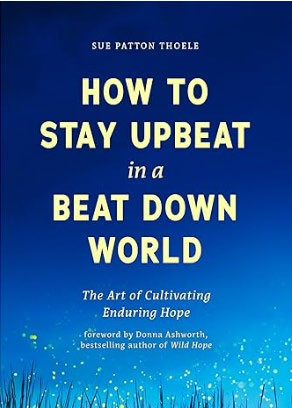 英文书名：HOW TO STAY UPBEAT IN A BEAT DOWN WORLD: The Art of Cultivating Enduring Hope作    者：Sue Paton Thoele出 版 社：Mango代理公司：ANA/Conor页    数：244页出版时间：2024年6月代理地区：中国大陆、台湾审读资料：电子稿类    型：自助内容简介：• 将痛苦转化为希望• 西奥尔的书销售超过50万册。• 畅销书作家唐娜·阿什沃思（Donna Ashworth）作序。苏·巴顿·西奥尔的新作，温暖易懂，提供了许多简单的实践方法，指导读者培养希望与幸福，保持积极乐观的态度。读者可以从中得到两点收获：1. 不要让自我怀疑拖垮你。从消极情绪中恢复过来可能需要付出很多努力，但这并不困难。发现幸福，练习幸福，发现积极的变化，练习保持积极，尽在你的掌握之中。2. 改变思想，重新找到平衡。以一个合乎逻辑的新视角，探索爱和接纳在你的生活中的重要性，来对抗那些强烈的消极情绪。这样，你就可以重新享受生活，享受随之而来的美好时刻。在《在垮掉的世界中保持乐观》中，你会发现：• 将痛苦转化为持久希望的力量；• 信任自己的方法；• 为了变得更加积极，自我肯定的方法；• 塑造一段赋权之旅的练习。作者简介：苏·巴顿·西奥尔（Sue Patton Theole），畅销书作者，专门研究实用的自助策略的心理治疗师。她拥有圣克拉拉大学的心理咨询硕士学位。现居科罗拉多。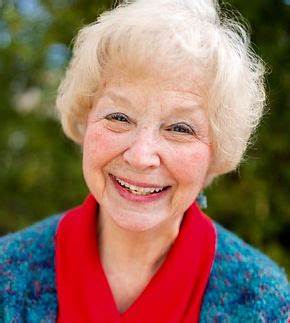 媒体评价：“这本书是我们需要的良药！如果你想在这个不确定的世界里找到自己的路，重新找回真正的积极性，这本书就是为你准备的。”——哈莫尼·奎科尔（Harmony Kwiker）, 文学硕士、执业咨询师, 著有《调整》（Align）感谢您的阅读！请将反馈信息发至：版权负责人Email：Rights@nurnberg.com.cn安德鲁·纳伯格联合国际有限公司北京代表处北京市海淀区中关村大街甲59号中国人民大学文化大厦1705室, 邮编：100872电话：010-82504106, 传真：010-82504200公司网址：http://www.nurnberg.com.cn书目下载：http://www.nurnberg.com.cn/booklist_zh/list.aspx书讯浏览：http://www.nurnberg.com.cn/book/book.aspx视频推荐：http://www.nurnberg.com.cn/video/video.aspx豆瓣小站：http://site.douban.com/110577/新浪微博：安德鲁纳伯格公司的微博_微博 (weibo.com)微信订阅号：ANABJ2002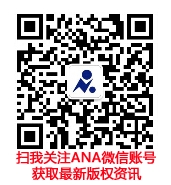 